Приложение № 2к Положению о формировании муниципального задания на оказание муниципальных услуг (выполнение работ) 
в отношении муниципальных учреждений Белокалитвинского района и финансовом обеспечении выполнения муниципального заданияОТЧЕТ О ВЫПОЛНЕНИИМУНИЦИПАЛЬНОГО ЗАДАНИЯ № 2За II полугодие 2016 годаНаименование  муниципального учреждения Белокалитвинского района (обособленного подразделения) Муниципальное бюджетное общеобразовательное учреждение Чапаевская средняя общеобразовательная школа Виды деятельности муниципального учреждения Белокалитвинского района (обособленного подразделения)   образовательнаяВид муниципального учреждения Белокалитвинского района организация  общего образования                                                                               Периодичность один раз в полгодаЧАСТЬ 1. Сведения об оказываемых муниципальных услугах РАЗДЕЛ 1Наименование муниципальной услуги    
Реализация основных общеобразовательных программ  начального общего образования Категории потребителей муниципальной услуги  физические лица
Сведения о фактическом достижении показателей, характеризующих объем и (или) качество муниципальной услуги       3.1. Сведения о фактическом достижении  показателей, характеризующих качество муниципальной услуги3.2.  Сведения о фактическом достижении  показателей, характеризующих объем муниципальной услуги РАЗДЕЛ 2Наименование муниципальной услуги    
Реализация основных общеобразовательных программ  основного общего образования Категории потребителей муниципальной услуги  физические лица
Сведения о фактическом достижении показателей, характеризующих объем и (или) качество муниципальной услуги       3.1. Сведения о фактическом достижении  показателей, характеризующих качество муниципальной услуги3.2.  Сведения о фактическом достижении  показателей, характеризующих объем муниципальной услуги РАЗДЕЛ 3Наименование муниципальной услуги    
Реализация основных общеобразовательных программ среднего общего образования Категории потребителей муниципальной услуги  физические лицаСведения о фактическом достижении показателей, характеризующих объем и (или) качество муниципальной услуги       3.1. Сведения о фактическом достижении  показателей, характеризующих качество муниципальной услуги3.2.  Сведения о фактическом достижении  показателей, характеризующих объем муниципальной услуги РАЗДЕЛ 4 1. Наименование муниципальной услуги
    Реализация дополнительных общеразвивающих программ 
2. Категории потребителей муниципальной услуги  физические лица
3. Показатели, характеризующие объем и (или) качество муниципальной услуги3.1. Показатели, характеризующие качество муниципальной услуги 3.2.  Сведения о фактическом достижении  показателей, характеризующих объем муниципальной услуги РАЗДЕЛ 5 1. Наименование муниципальной услуги
    Психолого-педагогическое консультирование обучающихся, 
их родителей (законных представителей) и педагогических работников.2. Категории потребителей муниципальной услуги  физические лица
3. Показатели, характеризующие объем и (или) качество муниципальной услуги3.1. Показатели, характеризующие качество муниципальной услуги 3.2.  Сведения о фактическом достижении  показателей, характеризующих объем муниципальной услуги ЧАСТЬ 2. Сведения о выполняемых работах РАЗДЕЛ 11. Наименование работы  Организация и проведение олимпиад, конкурсов, мероприятий, направленных на 
выявление и развитие у обучающихся интеллектуальных и творческих способностей, способностей к 
занятиям физической культурой и спортом, интереса к научной (научно-исследовательской) деятельности, 
творческой деятельности, физкультурно-спортивной деятельности2. Категории потребителей работы физические лица
3. Показатели, характеризующие объем и (или) качество работы3.1.  Показатели, характеризующие качество работы 3.2. Сведения о фактическом достижении  показателей, характеризующих объем работы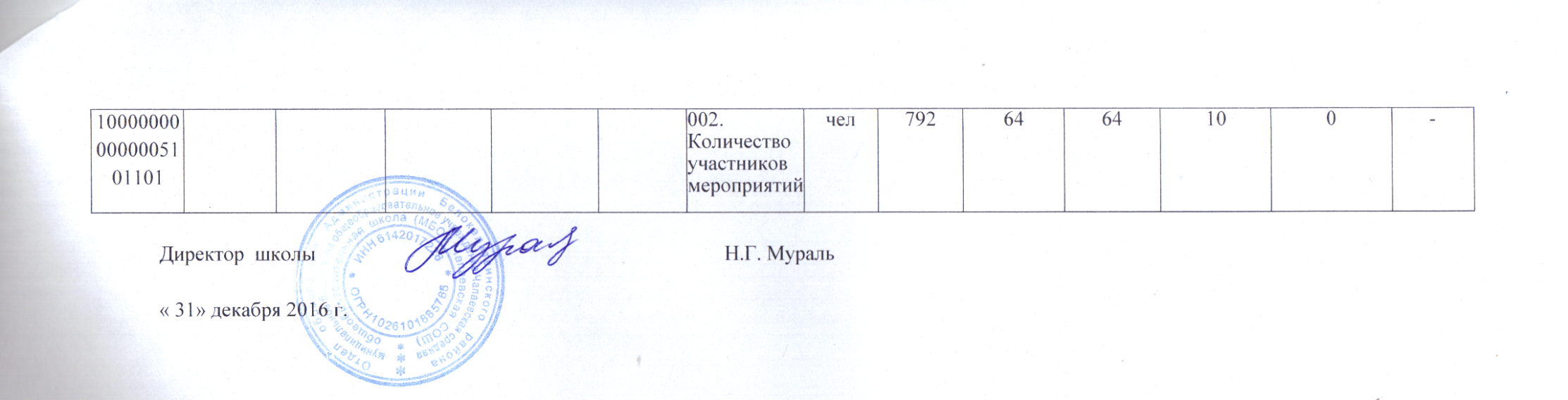 Уникальный номер реестровой записиПоказатель, характеризующий содержание муниципальной услугиПоказатель, характеризующий содержание муниципальной услугиПоказатель, характеризующий содержание муниципальной услугиПоказатель, характеризующий условия (формы) оказания муниципальной услугиПоказатель, характеризующий условия (формы) оказания муниципальной услугиПоказатель качества муниципальной услугиПоказатель качества муниципальной услугиПоказатель качества муниципальной услугиПоказатель качества муниципальной услугиПоказатель качества муниципальной услугиПоказатель качества муниципальной услугиПоказатель качества муниципальной услугиПоказатель качества муниципальной услугиУникальный номер реестровой записиПоказатель, характеризующий содержание муниципальной услугиПоказатель, характеризующий содержание муниципальной услугиПоказатель, характеризующий содержание муниципальной услугиПоказатель, характеризующий условия (формы) оказания муниципальной услугиПоказатель, характеризующий условия (формы) оказания муниципальной услугинаименование показателяединица измерения по ОКЕИединица измерения по ОКЕИутверждено в государст-венном задании на годисполне-но на отчетную датудопусти-мое (возмож-ное) отклоне-ниеотклонение, превышающее допустимое (возможное) значениепричинаотклоненияУникальный номер реестровой записи_________ (наимено-ваниепоказателя)______(наименованиепоказа-теля)________(наимено-ваниепоказа-теля)________(наимено-ваниепоказа-теля)_______(наименованиепоказа-теля)наименование показателянаимено-ваниекодутверждено в государст-венном задании на годисполне-но на отчетную датудопусти-мое (возмож-ное) отклоне-ниеотклонение, превышающее допустимое (возможное) значениепричинаотклонения1234567891011121314000000000006031000211787000300300101005101101 Обучающиеся
 за исключением обучающихся с ограниченными возможностями здоровья (ОВЗ) и детей-инвалидовне указаноне указаноОчнаяУслугаДоля обучающихся, освоивших образовательную программу НООпроцент744100100100000000000006031000211787000300300101005101101 Обучающиеся
 за исключением обучающихся с ограниченными возможностями здоровья (ОВЗ) и детей-инвалидовне указаноне указаноОчнаяУслугаУкомплектованность кадрамипроцент744не менее 96100100-000000000006031000211787000300300101005101101 Обучающиеся
 за исключением обучающихся с ограниченными возможностями здоровья (ОВЗ) и детей-инвалидовне указаноне указаноОчнаяУслугаДоля пед. работников, прошедших повышение квалификации не менее 1 раза в 3 годапроцент744не менее 96100100-000000000006031000211787000300300101005101101 Обучающиеся
 за исключением обучающихся с ограниченными возможностями здоровья (ОВЗ) и детей-инвалидовне указаноне указаноОчнаяУслугаОбеспеченность обучающихся учебникамипроцент744100100100-000000000006031000211787000300300101005101101 Обучающиеся
 за исключением обучающихся с ограниченными возможностями здоровья (ОВЗ) и детей-инвалидовне указаноне указаноОчнаяУслугаУдовлетворенность родителей (законных представителей),  качеством предоставления образовательной услугипроцент744не менее 80100100-000000000006031000211787000300300101005101101 Обучающиеся
 за исключением обучающихся с ограниченными возможностями здоровья (ОВЗ) и детей-инвалидовне указаноне указаноОчнаяУслугаОхват обучающихся сбалансированным горячим питаниемпроцент744не менее 90100100-000000000006031000211787000300500101000101101 дети-инвалидыне указаноне указаноОчнаяУслугаДоля обучающихся, освоивших образовательную программу НООпроцент744100100100-000000000006031000211787000300500101000101101 дети-инвалидыне указаноне указаноОчнаяУслугаУкомплектованность кадрамипроцент744не менее 96100100-000000000006031000211787000300500101000101101 дети-инвалидыне указаноне указаноОчнаяУслугаДоля пед. работников, прошедших повышение квалификации не менее 1 раза в 3 годапроцент744не менее 96100100-000000000006031000211787000300500101000101101 дети-инвалидыне указаноне указаноОчнаяУслугаОбеспеченность обучающихся учебникамипроцент744100100100-000000000006031000211787000300500101000101101 дети-инвалидыне указаноне указаноОчнаяУслугаУдовлетворенность родителей (законных представителей),  качеством предоставления образовательной услугипроцент744не менее 80100100-000000000006031000211787000300500101000101101 дети-инвалидыне указаноне указаноОчнаяУслугаОхват обучающихся сбалансированным горячим питаниемпроцент744не менее 90100100-Уникальный номер реестровой записиПоказатель, характеризующий содержание муниципальной услугиПоказатель, характеризующий содержание муниципальной услугиПоказатель, характеризующий содержание муниципальной услугиПоказатель, характеризующий условия (формы) оказания муниципальной услугиПоказатель, характеризующий условия (формы) оказания муниципальной услугиПоказатель объема муниципальной услугиПоказатель объема муниципальной услугиПоказатель объема муниципальной услугиПоказатель объема муниципальной услугиПоказатель объема муниципальной услугиПоказатель объема муниципальной услугиПоказатель объема муниципальной услугиПоказатель объема муниципальной услугиСредний размер платы(цена, тариф)Уникальный номер реестровой записиПоказатель, характеризующий содержание муниципальной услугиПоказатель, характеризующий содержание муниципальной услугиПоказатель, характеризующий содержание муниципальной услугиПоказатель, характеризующий условия (формы) оказания муниципальной услугиПоказатель, характеризующий условия (формы) оказания муниципальной услугинаимено-вание показа-теляединица измерения по ОКЕИединица измерения по ОКЕИутверж-дено в муниципальном заданиина годиспол-нено на отчетную датудопус-тимое (возмож-ное) откло-нениеоткло-нение, превыша-ющее допус-тимое (возмож-ное) значениепричина откло-ненияСредний размер платы(цена, тариф)Уникальный номер реестровой записи__________(наимено-ваниепоказателя)_________(наимено-ваниепоказателя)_________(наимено-ваниепоказателя)__________(наимено-ваниепоказателя)_________(наимено-ваниепоказателя)наимено-вание показа-телянаимено-ваниекодутверж-дено в муниципальном заданиина годиспол-нено на отчетную датудопус-тимое (возмож-ное) откло-нениеоткло-нение, превыша-ющее допус-тимое (возмож-ное) значениепричина откло-ненияСредний размер платы(цена, тариф)123456789101112131415000000000006031000211787000300300101005101101 Обучающиеся
 за исключением обучающихся с ограниченными возможностями здоровья (ОВЗ) и детей-инвалидовне указаноне указаноОчнаяУслуга001. Число обучающихсяЧел7923131100000000000006031000211787000300500101000101101 дети-инвалидыне указаноне указаноОчнаяУслуга001. Число обучающихсяЧел79211100-Уникальный номер реестровой записиПоказатель, характеризующий содержание муниципальной услугиПоказатель, характеризующий содержание муниципальной услугиПоказатель, характеризующий содержание муниципальной услугиПоказатель, характеризующий условия (формы) оказания муниципальной услугиПоказатель, характеризующий условия (формы) оказания муниципальной услугиПоказатель качества муниципальной услугиПоказатель качества муниципальной услугиПоказатель качества муниципальной услугиПоказатель качества муниципальной услугиПоказатель качества муниципальной услугиПоказатель качества муниципальной услугиПоказатель качества муниципальной услугиПоказатель качества муниципальной услугиУникальный номер реестровой записиПоказатель, характеризующий содержание муниципальной услугиПоказатель, характеризующий содержание муниципальной услугиПоказатель, характеризующий содержание муниципальной услугиПоказатель, характеризующий условия (формы) оказания муниципальной услугиПоказатель, характеризующий условия (формы) оказания муниципальной услугинаименование показателяединица измерения по ОКЕИединица измерения по ОКЕИутверждено в государст-венном задании на годисполне-но на отчетную датудопусти-мое (возмож-ное) отклоне-ниеотклонение, превышающее допустимое (возможное) значениепричинаотклоненияУникальный номер реестровой записи_________ (наимено-ваниепоказателя)______(наименованиепоказа-теля)________(наимено-ваниепоказа-теля)________(наимено-ваниепоказа-теля)_______(наименованиепоказа-теля)наименование показателянаимено-ваниекодутверждено в государст-венном задании на годисполне-но на отчетную датудопусти-мое (возмож-ное) отклоне-ниеотклонение, превышающее допустимое (возможное) значениепричинаотклонения1234567891011121314000000000006031000211791000300300101009101101 обучающиеся за исключением обучающихся с ограниченными возможностями здоровья (ОВЗ) и детей-инвалидовне указаноне указаноОчная Услуга Доля обучающихся, освоивших образовательную программу ОООпроцент744100100100000000000006031000211791000300300101009101101 обучающиеся за исключением обучающихся с ограниченными возможностями здоровья (ОВЗ) и детей-инвалидовне указаноне указаноОчная Услуга Укомплектованность кадрамипроцент744не менее 96100100-000000000006031000211791000300300101009101101 обучающиеся за исключением обучающихся с ограниченными возможностями здоровья (ОВЗ) и детей-инвалидовне указаноне указаноОчная Услуга Доля пед. работников, прошедших повышение квалификации не менее 1 раза в 3 годапроцент744100100100-000000000006031000211791000300300101009101101 обучающиеся за исключением обучающихся с ограниченными возможностями здоровья (ОВЗ) и детей-инвалидовне указаноне указаноОчная Услуга Обеспеченность обучающихся учебникамипроцент744100100100-000000000006031000211791000300300101009101101 обучающиеся за исключением обучающихся с ограниченными возможностями здоровья (ОВЗ) и детей-инвалидовне указаноне указаноОчная Услуга Удовлетворенность родителей (законных представителей),  качеством предоставления образовательной услугипроцент744не менее 80100100-000000000006031000211791000300300101009101101 обучающиеся за исключением обучающихся с ограниченными возможностями здоровья (ОВЗ) и детей-инвалидовне указаноне указаноОчная Услуга Охват обучающихся сбалансированным горячим питаниемпроцент744не менее 90100100-000000000006031000211791000300300101009101101 обучающиеся за исключением обучающихся с ограниченными возможностями здоровья (ОВЗ) и детей-инвалидовне указаноне указаноОчная Услуга Доля выпускников 9-х классов, прошедших ГИАпроцент744не менее 95100100-000000000006031000211791000300500101004101101 дети-инвалидыне указаноне указаноочнаяуслугаДоля обучающихся, освоивших образовательную программу ОООпроцент744100100100-000000000006031000211791000300500101004101101 дети-инвалидыне указаноне указаноочнаяуслугаУкомплектованность кадрамипроцент744не менее 96100100-000000000006031000211791000300500101004101101 дети-инвалидыне указаноне указаноочнаяуслугаДоля пед. работников, прошедших повышение квалификации не менее 1 раза в 3 годапроцент744100100100-000000000006031000211791000300500101004101101 дети-инвалидыне указаноне указаноочнаяуслугаОбеспеченность обучающихся учебникамипроцент744100100100-000000000006031000211791000300500101004101101 дети-инвалидыне указаноне указаноочнаяуслугаУдовлетворенность родителей (законных представителей),  качеством предоставления образовательной услугипроцент744не менее 80100100-000000000006031000211791000300500101004101101 дети-инвалидыне указаноне указаноочнаяуслугаОхват обучающихся сбалансированным горячим питаниемпроцент744не менее 90100100-000000000006031000211791000300500101004101101 дети-инвалидыне указаноне указаноочнаяуслугаДоля выпускников 9-х классов, прошедших ГИАпроцент744не менее 95100100-000000000006031000211791000100400201008101101дети-инвалидыпроходящие обучение по состоянию здоровья на домуадаптированная образовательная программаочнаяуслугаДоля обучающихся с ограниченными возможностями здоровья, для которых созданы специальные условия для получения образования.процент744100100100-000000000006031000211791000100400201008101101дети-инвалидыпроходящие обучение по состоянию здоровья на домуадаптированная образовательная программаочнаяуслугаУдовлетворенность родителей (законных представителей) качеством предоставления образовательной услугипроцент744не менее 80100100-000000000006031000211791000100400201008101101дети-инвалидыпроходящие обучение по состоянию здоровья на домуадаптированная образовательная программаочнаяуслугаОбеспеченность обучающихся учебникамипроцент744100100100-Уникальный номер реестровой записиПоказатель, характеризующий содержание муниципальной услугиПоказатель, характеризующий содержание муниципальной услугиПоказатель, характеризующий содержание муниципальной услугиПоказатель, характеризующий условия (формы) оказания муниципальной услугиПоказатель, характеризующий условия (формы) оказания муниципальной услугиПоказатель объема муниципальной услугиПоказатель объема муниципальной услугиПоказатель объема муниципальной услугиПоказатель объема муниципальной услугиПоказатель объема муниципальной услугиПоказатель объема муниципальной услугиПоказатель объема муниципальной услугиПоказатель объема муниципальной услугиСредний размер платы(цена, тариф)Уникальный номер реестровой записиПоказатель, характеризующий содержание муниципальной услугиПоказатель, характеризующий содержание муниципальной услугиПоказатель, характеризующий содержание муниципальной услугиПоказатель, характеризующий условия (формы) оказания муниципальной услугиПоказатель, характеризующий условия (формы) оказания муниципальной услугинаимено-вание показа-теляединица измерения по ОКЕИединица измерения по ОКЕИутверж-дено в муниципальном заданиина годиспол-нено на отчетную датудопус-тимое (возмож-ное) откло-нениеоткло-нение, превыша-ющее допус-тимое (возмож-ное) значениепричина откло-ненияСредний размер платы(цена, тариф)Уникальный номер реестровой записи__________(наимено-ваниепоказателя)_________(наимено-ваниепоказателя)_________(наимено-ваниепоказателя)__________(наимено-ваниепоказателя)_________(наимено-ваниепоказателя)наимено-вание показа-телянаимено-ваниекодутверж-дено в муниципальном заданиина годиспол-нено на отчетную датудопус-тимое (возмож-ное) откло-нениеоткло-нение, превыша-ющее допус-тимое (возмож-ное) значениепричина откло-ненияСредний размер платы(цена, тариф)123456789101112131415000000000006031000211791000300300101009101101 обучающиеся за исключением обучающихся с ограниченными возможностями здоровья (ОВЗ) и детей-инвалидовне указаноне указаноочнаяуслуга001. Число обучающихсяЧел7924949100-000000000006031000211791000300500101004101101 дети-инвалидыне указаноне указаноочнаяуслуга001. Число обучающихсяЧел79211100-000000000006031000211791000100400201008101101дети-инвалидыпроходящие обучение по состоянию здоровья на домуадаптированная образовательная программаочнаяуслуга001. Число обучающихсяЧел79211100-Уникальный номер реестровой записиПоказатель, характеризующий содержание муниципальной услугиПоказатель, характеризующий содержание муниципальной услугиПоказатель, характеризующий содержание муниципальной услугиПоказатель, характеризующий условия (формы) оказания муниципальной услугиПоказатель, характеризующий условия (формы) оказания муниципальной услугиПоказатель качества муниципальной услугиПоказатель качества муниципальной услугиПоказатель качества муниципальной услугиПоказатель качества муниципальной услугиПоказатель качества муниципальной услугиПоказатель качества муниципальной услугиПоказатель качества муниципальной услугиПоказатель качества муниципальной услугиУникальный номер реестровой записиПоказатель, характеризующий содержание муниципальной услугиПоказатель, характеризующий содержание муниципальной услугиПоказатель, характеризующий содержание муниципальной услугиПоказатель, характеризующий условия (формы) оказания муниципальной услугиПоказатель, характеризующий условия (формы) оказания муниципальной услугинаименование показателяединица измерения по ОКЕИединица измерения по ОКЕИутверждено в государст-венном задании на годисполне-но на отчетную датудопусти-мое (возмож-ное) отклоне-ниеотклонение, превышающее допустимое (возможное) значениепричинаотклоненияУникальный номер реестровой записи_________ (наимено-ваниепоказателя)______(наименованиепоказа-теля)________(наимено-ваниепоказа-теля)________(наимено-ваниепоказа-теля)_______(наименованиепоказа-теля)наименование показателянаимено-ваниекодутверждено в государст-венном задании на годисполне-но на отчетную датудопусти-мое (возмож-ное) отклоне-ниеотклонение, превышающее допустимое (возможное) значениепричинаотклонения1234567891011121314000000000006031000211794000300300101006101101 обучающиеся за исключением обучающихся с ограниченными возможностями здоровья (ОВЗ) и детей-инвалидовне указаноне указаноочнаяуслугаДоля обучающихся, освоивших образова тельную программу СООпроцент744100100100000000000006031000211794000300300101006101101 обучающиеся за исключением обучающихся с ограниченными возможностями здоровья (ОВЗ) и детей-инвалидовне указаноне указаноочнаяуслугаУкомплектованность пед.кадрамипроцент744не менее 96100100-000000000006031000211794000300300101006101101 обучающиеся за исключением обучающихся с ограниченными возможностями здоровья (ОВЗ) и детей-инвалидовне указаноне указаноочнаяуслугаДоля пед. работ ников, прошед ших повышение квалификации не менее 1 раза в 3 годапроцент744не менее 96100100-000000000006031000211794000300300101006101101 обучающиеся за исключением обучающихся с ограниченными возможностями здоровья (ОВЗ) и детей-инвалидовне указаноне указаноочнаяуслугаОбеспеченность обучающихся учебникамипроцент744100100100-000000000006031000211794000300300101006101101 обучающиеся за исключением обучающихся с ограниченными возможностями здоровья (ОВЗ) и детей-инвалидовне указаноне указаноочнаяуслугаУдовлетворенность родителей (законных представителей),  качеством предоставления образовательной услугипроцент744не менее 90100100-000000000006031000211794000300300101006101101 обучающиеся за исключением обучающихся с ограниченными возможностями здоровья (ОВЗ) и детей-инвалидовне указаноне указаноочнаяуслугаОхват обучающихся сбалансированным горячим питаниемпроцент744не менее 90100100-000000000006031000211794000300300101006101101 обучающиеся за исключением обучающихся с ограниченными возможностями здоровья (ОВЗ) и детей-инвалидовне указаноне указаноочнаяуслугаДоля выпускников 11-х классов, прошедших ГИАпроцент744не менее 96100100-Уникальный номер реестровой записиПоказатель, характеризующий содержание муниципальной услугиПоказатель, характеризующий содержание муниципальной услугиПоказатель, характеризующий содержание муниципальной услугиПоказатель, характеризующий условия (формы) оказания муниципальной услугиПоказатель, характеризующий условия (формы) оказания муниципальной услугиПоказатель объема муниципальной услугиПоказатель объема муниципальной услугиПоказатель объема муниципальной услугиПоказатель объема муниципальной услугиПоказатель объема муниципальной услугиПоказатель объема муниципальной услугиПоказатель объема муниципальной услугиПоказатель объема муниципальной услугиСредний размер платы(цена, тариф)Уникальный номер реестровой записиПоказатель, характеризующий содержание муниципальной услугиПоказатель, характеризующий содержание муниципальной услугиПоказатель, характеризующий содержание муниципальной услугиПоказатель, характеризующий условия (формы) оказания муниципальной услугиПоказатель, характеризующий условия (формы) оказания муниципальной услугинаимено-вание показа-теляединица измерения по ОКЕИединица измерения по ОКЕИутверж-дено в муниципальном заданиина годиспол-нено на отчетную датудопус-тимое (возмож-ное) откло-нениеоткло-нение, превыша-ющее допус-тимое (возмож-ное) значениепричина откло-ненияСредний размер платы(цена, тариф)Уникальный номер реестровой записи__________(наимено-ваниепоказателя)_________(наимено-ваниепоказателя)_________(наимено-ваниепоказателя)________(наимено-ваниепоказателя)________(наимено-ваниепоказателя)наимено-вание показа-телянаимено-ваниекодутверж-дено в муниципальном заданиина годиспол-нено на отчетную датудопус-тимое (возмож-ное) откло-нениеоткло-нение, превыша-ющее допус-тимое (возмож-ное) значениепричина откло-ненияСредний размер платы(цена, тариф)123456789101112131415000000000006031000211794000300300101006101101 обучающиеся за исключением обучающихся с ограниченными возможностями здоровья (ОВЗ) и детей-инвалидовне указаноне указаноочнаяуслуга001. Число обучающихсяЧел792651017Выбытие 1 учащегосяУникальный номер реестровой записиПоказатель, характеризующий содержание муниципальной услугиПоказатель, характеризующий содержание муниципальной услугиПоказатель, характеризующий содержание муниципальной услугиПоказатель, характеризующий условия (формы) оказания муниципальной услугиПоказатель, характеризующий условия (формы) оказания муниципальной услугиПоказатель качества муниципальной услугиПоказатель качества муниципальной услугиПоказатель качества муниципальной услугиПоказатель качества муниципальной услугиПоказатель качества муниципальной услугиПоказатель качества муниципальной услугиПоказатель качества муниципальной услугиПоказатель качества муниципальной услугиУникальный номер реестровой записиПоказатель, характеризующий содержание муниципальной услугиПоказатель, характеризующий содержание муниципальной услугиПоказатель, характеризующий содержание муниципальной услугиПоказатель, характеризующий условия (формы) оказания муниципальной услугиПоказатель, характеризующий условия (формы) оказания муниципальной услугинаименование показателяединица измерения по ОКЕИединица измерения по ОКЕИутверждено в государст-венном задании на годисполне-но на отчетную датудопусти-мое (возмож-ное) отклоне-ниеотклонение, превышающее допустимое (возможное) значениепричинаотклоненияУникальный номер реестровой записи_________ (наимено-ваниепоказателя)______(наименованиепоказа-теля)________(наимено-ваниепоказа-теля)________(наимено-ваниепоказа-теля)_______(наименованиепоказа-теля)наименование показателянаимено-ваниекодутверждено в государст-венном задании на годисполне-но на отчетную датудопусти-мое (возмож-ное) отклоне-ниеотклонение, превышающее допустимое (возможное) значениепричинаотклонения1234567891011121314000000000006031000211Г42002800300201002100101 дети за исключением детей с ограниченными возможностями здоровья (ОВЗ) и детей-инвалидовне указаноЕстественно-научнойочнаяуслугаДоля обучающихся, охваченных доп. образованиемпроцент744не менее 15100100-000000000006031000211Г42002800300201002100101 дети за исключением детей с ограниченными возможностями здоровья (ОВЗ) и детей-инвалидовне указаноЕстественно-научнойочнаяуслугаУдовлетворенность родителей качеством предоставляемой услуги по организации досуга детейпроцент744не менее 80100100-000000000006031000211Г42002800300201002100101 дети за исключением детей с ограниченными возможностями здоровья (ОВЗ) и детей-инвалидовне указаноЕстественно-научнойочнаяуслугаДоля обучающихся, принимающих участие в конкурсах, фестивалях, смотрах различного уровняпроцент744не менее 40100100-000000000006031000211Г42002800300201002100101 дети за исключением детей с ограниченными возможностями здоровья (ОВЗ) и детей-инвалидовне указаноЕстественно-научнойочнаяуслугаВыполнение учебного плана и дополнительных общеразвивающих программ в полном объёмепроцент744100100100-000000000006031000211Г42002800300201002100101 дети за исключением детей с ограниченными возможностями здоровья (ОВЗ) и детей-инвалидовне указаноЕстественно-научнойочнаяуслугаДоля пед. работников, прошедших повышение квалификации не менее 1 раза в 3 годапроцент744100100100-000000000006031000211Г42002800300501009100101 дети за исключением детей с ограниченными возможностями здоровья (ОВЗ) и детей-инвалидовне указанотуристско-краеведческойочнаяуслугаДоля обучающихся, охваченных доп. образованиемпроцент744не менее 15100100-000000000006031000211Г42002800300501009100101 дети за исключением детей с ограниченными возможностями здоровья (ОВЗ) и детей-инвалидовне указанотуристско-краеведческойочнаяуслугаУдовлетворенность родителей качеством предоставляемой услуги по организации досуга детейпроцент744не менее 80100100-000000000006031000211Г42002800300501009100101 дети за исключением детей с ограниченными возможностями здоровья (ОВЗ) и детей-инвалидовне указанотуристско-краеведческойочнаяуслугаДоля обучающихся, принимающих участие в конкурсах, фестивалях, смотрах различного уровняпроцент744не менее 40100100-000000000006031000211Г42002800300501009100101 дети за исключением детей с ограниченными возможностями здоровья (ОВЗ) и детей-инвалидовне указанотуристско-краеведческойочнаяуслугаВыполнение учебного плана и дополнительных общеразвивающих программ в полном объёмепроцент744100100100-000000000006031000211Г42002800300501009100101 дети за исключением детей с ограниченными возможностями здоровья (ОВЗ) и детей-инвалидовне указанотуристско-краеведческойочнаяуслугаДоля пед. работников, прошедших повышение квалификации не менее 1 раза в 3 годапроцент744100100100-000000000006031000211Г42002800300101003100101 дети за исключением детей с ограниченными возможностями здоровья (ОВЗ) и детей-инвалидовне указанотехническойочнаяуслугаДоля обучающихся, охваченных доп. образованиемпроцент744не менее 10100100-000000000006031000211Г42002800300101003100101 дети за исключением детей с ограниченными возможностями здоровья (ОВЗ) и детей-инвалидовне указанотехническойочнаяуслугаУдовлетворенность родителей качеством предоставляемой услуги по организации досуга детейпроцент744не менее 80100100-000000000006031000211Г42002800300101003100101 дети за исключением детей с ограниченными возможностями здоровья (ОВЗ) и детей-инвалидовне указанотехническойочнаяуслугаДоля обучающихся, принимающих участие в конкурсах, фестивалях, смотрах различного уровняпроцент744не менее 40100100-000000000006031000211Г42002800300101003100101 дети за исключением детей с ограниченными возможностями здоровья (ОВЗ) и детей-инвалидовне указанотехническойочнаяуслугаВыполнение учебного плана и дополнительных общеразвивающих программ в полном объёмепроцент744100100100-000000000006031000211Г42002800300101003100101 дети за исключением детей с ограниченными возможностями здоровья (ОВЗ) и детей-инвалидовне указанотехническойочнаяуслугаДоля пед. работников, прошедших повышение квалификации не менее 1 раза в 3 годапроцент744100100100-000000000006031000211Г42002800300401000100101 дети за исключением детей с ограниченными возможностями здоровья (ОВЗ) и детей-инвалидовне указанохудожественнойОчнаяУслугаДоля обучающихся, охваченных доп. образованиемпроцент744не менее 30100100-000000000006031000211Г42002800300401000100101 дети за исключением детей с ограниченными возможностями здоровья (ОВЗ) и детей-инвалидовне указанохудожественнойОчнаяУслугаУдовлетворенность родителей качеством предоставляемой услуги по организации досуга детейпроцент744не менее 80100100-000000000006031000211Г42002800300401000100101 дети за исключением детей с ограниченными возможностями здоровья (ОВЗ) и детей-инвалидовне указанохудожественнойОчнаяУслугаДоля обучающихся, принимающих участие в конкурсах, фестивалях, смотрах различного уровняпроцент744не менее 40100100-000000000006031000211Г42002800300401000100101 дети за исключением детей с ограниченными возможностями здоровья (ОВЗ) и детей-инвалидовне указанохудожественнойОчнаяУслугаВыполнение учебного плана и дополнительных общеразвивающих программ в полном объёмепроцент744100100100-000000000006031000211Г42002800300401000100101 дети за исключением детей с ограниченными возможностями здоровья (ОВЗ) и детей-инвалидовне указанохудожественнойОчнаяУслугаДоля пед. работников, прошедших повышение квалификации не менее 1 раза в 3 годапроцент744100100100-000000000006031000211Г42002800300601008100101 дети за исключением детей с ограниченными возможностями здоровья (ОВЗ) и детей-инвалидовне указаноcоциально-педагогическойОчнаяУслугаДоля обучающихся, охваченных доп. образованиемпроцент744не менее 10100100-000000000006031000211Г42002800300601008100101 дети за исключением детей с ограниченными возможностями здоровья (ОВЗ) и детей-инвалидовне указаноcоциально-педагогическойОчнаяУслугаУдовлетворенность родителей качеством предоставляемой услуги по организации досуга детейпроцент744не менее 80100100-000000000006031000211Г42002800300601008100101 дети за исключением детей с ограниченными возможностями здоровья (ОВЗ) и детей-инвалидовне указаноcоциально-педагогическойОчнаяУслугаДоля обучающихся, принимающих участие в конкурсах, фестивалях, смотрах различного уровняпроцент744не менее 40100100-000000000006031000211Г42002800300601008100101 дети за исключением детей с ограниченными возможностями здоровья (ОВЗ) и детей-инвалидовне указаноcоциально-педагогическойОчнаяУслугаВыполнение учебного плана и дополнительных общеразвивающих программ в полном объёмепроцент744100100100-000000000006031000211Г42002800300601008100101 дети за исключением детей с ограниченными возможностями здоровья (ОВЗ) и детей-инвалидовне указаноcоциально-педагогическойОчнаяУслугаДоля пед. работников, прошедших повышение квалификации не менее 1 раза в 3 годапроцент744100100100-Уникальный номер реестровой записиПоказатель, характеризующий содержание муниципальной услугиПоказатель, характеризующий содержание муниципальной услугиПоказатель, характеризующий содержание муниципальной услугиПоказатель, характеризующий условия (формы) оказания муниципальной услугиПоказатель, характеризующий условия (формы) оказания муниципальной услугиПоказатель объема муниципальной услугиПоказатель объема муниципальной услугиПоказатель объема муниципальной услугиПоказатель объема муниципальной услугиПоказатель объема муниципальной услугиПоказатель объема муниципальной услугиПоказатель объема муниципальной услугиПоказатель объема муниципальной услугиСредний размер платы(цена, тариф)Уникальный номер реестровой записиПоказатель, характеризующий содержание муниципальной услугиПоказатель, характеризующий содержание муниципальной услугиПоказатель, характеризующий содержание муниципальной услугиПоказатель, характеризующий условия (формы) оказания муниципальной услугиПоказатель, характеризующий условия (формы) оказания муниципальной услугинаимено-вание показа-теляединица измерения по ОКЕИединица измерения по ОКЕИутверж-дено в муниципальном заданиина годиспол-нено на отчетную датудопус-тимое (возмож-ное) откло-нениеоткло-нение, превыша-ющее допус-тимое (возмож-ное) значениепричина откло-ненияСредний размер платы(цена, тариф)Уникальный номер реестровой записи__________(наимено-ваниепоказателя)_________(наимено-ваниепоказателя)_________(наимено-ваниепоказателя)________(наимено-ваниепоказателя)________(наимено-ваниепоказателя)наимено-вание показа-телянаимено-ваниекодутверж-дено в муниципальном заданиина годиспол-нено на отчетную датудопус-тимое (возмож-ное) откло-нениеоткло-нение, превыша-ющее допус-тимое (возмож-ное) значениепричина откло-ненияСредний размер платы(цена, тариф)123456789101112131415000000000006031000211Г42002800300201002100101 дети за исключением детей с ограниченными возможностями здоровья (ОВЗ) и детей-инвалидовне указаноЕстественно-научнойочнаяуслуга001. Число человеко-часов пребываниячел.час539105105100-000000000006031000211Г42002800300501009100101 дети за исключением детей с ограниченными возможностями здоровья (ОВЗ) и детей-инвалидовне указанотуристско-краеведческойочнаяуслуга001. Число человеко-часов пребываниячел.час5391515100-000000000006031000211Г42002800300101003100101 дети за исключением детей с ограниченными возможностями здоровья (ОВЗ) и детей-инвалидовне указанотехническойочнаяуслуга001. Число человеко-часов пребываниячел.час5394545100-000000000006031000211Г42002800300401000100101 дети за исключением детей с ограниченными возможностями здоровья (ОВЗ) и детей-инвалидовне указанохудожественнойОчнаяУслуга001. Число человеко-часов пребываниячел.час5397575100-000000000006031000211Г42002800300601008100101 дети за исключением детей с ограниченными возможностями здоровья (ОВЗ) и детей-инвалидовне указаноcоциально-педагогическойОчнаяУслуга001. Число человеко-часов пребываниячел.час5393030100-Уникальный номер реестровой записиПоказатель, характеризующий содержание муниципальной услугиПоказатель, характеризующий содержание муниципальной услугиПоказатель, характеризующий содержание муниципальной услугиПоказатель, характеризующий условия (формы) оказания муниципальной услугиПоказатель, характеризующий условия (формы) оказания муниципальной услугиПоказатель качества муниципальной услугиПоказатель качества муниципальной услугиПоказатель качества муниципальной услугиПоказатель качества муниципальной услугиПоказатель качества муниципальной услугиПоказатель качества муниципальной услугиПоказатель качества муниципальной услугиПоказатель качества муниципальной услугиУникальный номер реестровой записиПоказатель, характеризующий содержание муниципальной услугиПоказатель, характеризующий содержание муниципальной услугиПоказатель, характеризующий содержание муниципальной услугиПоказатель, характеризующий условия (формы) оказания муниципальной услугиПоказатель, характеризующий условия (формы) оказания муниципальной услугинаименование показателяединица измерения по ОКЕИединица измерения по ОКЕИутверждено в государст-венном задании на годисполне-но на отчетную датудопусти-мое (возмож-ное) отклоне-ниеотклонение, превышающее допустимое (возможное) значениепричинаотклоненияУникальный номер реестровой записи_________ (наимено-ваниепоказателя)______(наименованиепоказа-теля)________(наимено-ваниепоказа-теля)________(наимено-ваниепоказа-теля)_______(наименованиепоказа-теля)наименование показателянаимено-ваниекодутверждено в государст-венном задании на годисполне-но на отчетную датудопусти-мое (возмож-ное) отклоне-ниеотклонение, превышающее допустимое (возможное) значениепричинаотклонения1234567891011121314000000000006031000211Г53000000000002007101101 Физические лицане указаноне указанов организации, осуществляющей образовательную деятельностьуслугаДоля выполненных заявок, поступивших в учреждение на оказание психолого- медико-педагогической помощипроцент744не менее 95100100-000000000006031000211Г53000000000002007101101 Физические лицане указаноне указанов организации, осуществляющей образовательную деятельностьуслуга2. Доля проведенных психологических консультаций и тренинговпроцент744не менее 95100100-000000000006031000211Г53000000000002007101101 Физические лицане указаноне указанов организации, осуществляющей образовательную деятельностьуслуга3. Доля проведенных профилактических мероприятийпроцент744не менее 95100100-000000000006031000211Г53000000000002007101101 Физические лицане указаноне указанов организации, осуществляющей образовательную деятельностьуслуга4. Отсутствие жалоб на качество предоставления услугипроцент744100100100-Уникальный номер реестровой записиПоказатель, характеризующий содержание муниципальной услугиПоказатель, характеризующий содержание муниципальной услугиПоказатель, характеризующий содержание муниципальной услугиПоказатель, характеризующий условия (формы) оказания муниципальной услугиПоказатель, характеризующий условия (формы) оказания муниципальной услугиПоказатель объема муниципальной услугиПоказатель объема муниципальной услугиПоказатель объема муниципальной услугиПоказатель объема муниципальной услугиПоказатель объема муниципальной услугиПоказатель объема муниципальной услугиПоказатель объема муниципальной услугиПоказатель объема муниципальной услугиСредний размер платы(цена, тариф)Уникальный номер реестровой записиПоказатель, характеризующий содержание муниципальной услугиПоказатель, характеризующий содержание муниципальной услугиПоказатель, характеризующий содержание муниципальной услугиПоказатель, характеризующий условия (формы) оказания муниципальной услугиПоказатель, характеризующий условия (формы) оказания муниципальной услугинаимено-вание показа-теляединица измерения по ОКЕИединица измерения по ОКЕИутверж-дено в муниципальном заданиина годиспол-нено на отчетную датудопус-тимое (возмож-ное) откло-нениеоткло-нение, превыша-ющее допус-тимое (возмож-ное) значениепричина откло-ненияСредний размер платы(цена, тариф)Уникальный номер реестровой записи__________(наимено-ваниепоказателя)________(наимено-ваниепоказателя)_________(наимено-ваниепоказателя)________(наимено-ваниепоказателя)________(наимено-ваниепоказателя)наимено-вание показа-телянаимено-ваниекодутверж-дено в муниципальном заданиина годиспол-нено на отчетную датудопус-тимое (возмож-ное) откло-нениеоткло-нение, превыша-ющее допус-тимое (возмож-ное) значениепричина откло-ненияСредний размер платы(цена, тариф)123456789101112131415000000000006031000211Г53000000000002007101101 Физические лицане указаноне указанов организации, осуществляющей образовательную деятельностьуслуга001. Число обучающихсяЧел7922222100-Уникальный номер реестровой записиПоказатель, характеризующий содержание муниципальной услугиПоказатель, характеризующий содержание муниципальной услугиПоказатель, характеризующий содержание муниципальной услугиПоказатель, характеризующий условия (формы) оказания муниципальной услугиПоказатель, характеризующий условия (формы) оказания муниципальной услугиПоказатель качества работыПоказатель качества работыПоказатель качества работыПоказатель качества работыПоказатель качества работыПоказатель качества работыПоказатель качества работыПоказатель качества работыУникальный номер реестровой записиПоказатель, характеризующий содержание муниципальной услугиПоказатель, характеризующий содержание муниципальной услугиПоказатель, характеризующий содержание муниципальной услугиПоказатель, характеризующий условия (формы) оказания муниципальной услугиПоказатель, характеризующий условия (формы) оказания муниципальной услугинаименование показателяединица измерения по ОКЕИединица измерения по ОКЕИутверждено в муниципальном задании на годиспол-нено на отчетную датудопустимое (возможное) отклонениеотклонение, превышающее допустимое (возможное) значениепричина откло-ненияУникальный номер реестровой записи______(наимено-ваниепоказателя)________(наимено-ваниепоказателя)________(наимено-ваниепоказателя)__________(наимено-ваниепоказателя)________(наимено-ваниепоказателя)наименование показателянаимено-ваниекодутверждено в муниципальном задании на годиспол-нено на отчетную датудопустимое (возможное) отклонениеотклонение, превышающее допустимое (возможное) значениепричина откло-нения1234567891011121314000000000006031000211034100000000000005101101 В интересах обществане указаноне указаноне указаноработаДоля обучающихся, принимающих участие в конкурсах, смотрах, фестивалях и др. мероприятияхпроцент744не менее 2530100-000000000006031000211034100000000000005101101 В интересах обществане указаноне указаноне указаноработа Доля обучающихся – победителей и призеров муниципальных, региональных, федеральных, между народных кон курсов, фестивалей, смотровпроцент744не менее 1010100-000000000006031000211034100000000000005101101 В интересах обществане указаноне указаноне указаноработаДоля  обучающихся, включенных в физкультурно-оздоровительные мероприятия раз личного уровняпроцент744не менее 5050100-Уни-кальный номер реестро-вой записиПоказатель, характеризующий содержание муниципальной услугиПоказатель, характеризующий содержание муниципальной услугиПоказатель, характеризующий содержание муниципальной услугиПоказатель, характеризующий условия (формы) оказания муниципальной услугиПоказатель, характеризующий условия (формы) оказания муниципальной услугиПоказатель объема работыПоказатель объема работыПоказатель объема работыПоказатель объема работыПоказатель объема работыПоказатель объема работыПоказатель объема работыПоказатель объема работыУни-кальный номер реестро-вой записиПоказатель, характеризующий содержание муниципальной услугиПоказатель, характеризующий содержание муниципальной услугиПоказатель, характеризующий содержание муниципальной услугиПоказатель, характеризующий условия (формы) оказания муниципальной услугиПоказатель, характеризующий условия (формы) оказания муниципальной услугинаимено-вание показателяединица измерения по ОКЕИединица измерения по ОКЕИутверждено в муниципальном  заданиина годиспол-нено на отчетную датудопустимое (возможное) отклонениеотклонение, превышающее допустимое (возможное) значениепричинаотклоне-нияУни-кальный номер реестро-вой записи________(наимено-ваниепоказателя)__________(наимено-ваниепоказателя)__________(наимено-ваниепоказателя)__________(наимено-ваниепоказателя)________(наимено-ваниепоказателя)наимено-вание показателянаименованиекодутверждено в муниципальном  заданиина годиспол-нено на отчетную датудопустимое (возможное) отклонениеотклонение, превышающее допустимое (возможное) значениепричинаотклоне-ния1234567891011121314002. Количество участников мероприятийчел7926464100-